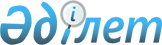 О выделении средств из резерва Правительства Республики КазахстанПостановление Правительства Республики Казахстан от 24 сентября 2004 года N 983      Правительство Республики Казахстан постановляет: 

      1. Выделить акиму Костанайской области из резерва Правительства Республики Казахстан, предусмотренного в республиканском бюджете на 2004 год на ликвидацию чрезвычайных ситуаций природного и техногенного характера и иные непредвиденные расходы 100000000 (сто миллионов) тенге на подготовку города Аркалык к отопительному сезону 2004-2005 годов и приобретение топочного мазута для Аркалыкской ТЭЦ. 

      2. Министерству финансов Республики Казахстан обеспечить контроль за целевым использованием выделенных средств. 

      3. Настоящее постановление вступает в силу со дня подписания.       Премьер-Министр 

   Республики Казахстан 
					© 2012. РГП на ПХВ «Институт законодательства и правовой информации Республики Казахстан» Министерства юстиции Республики Казахстан
				